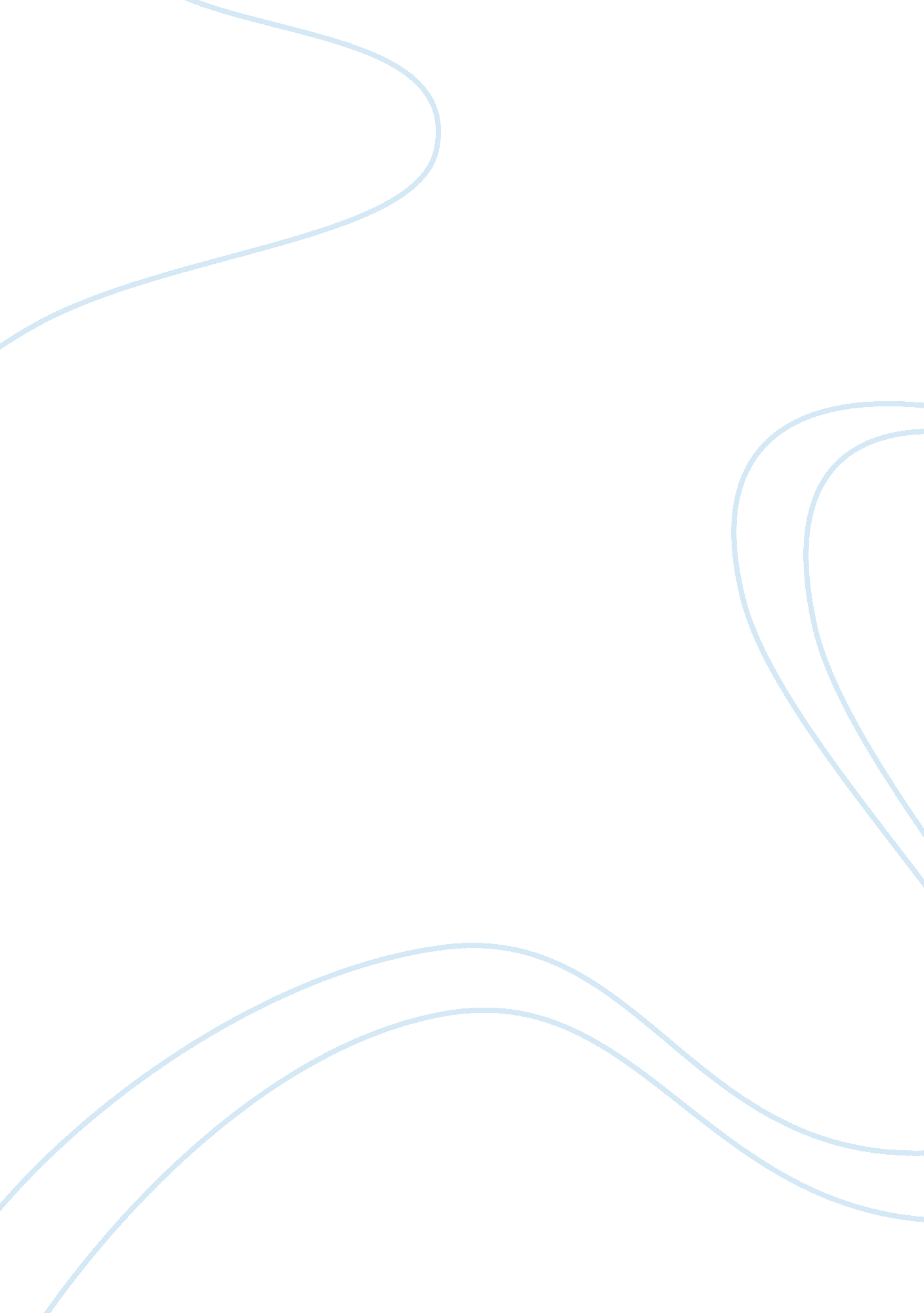 The city of brassLiterature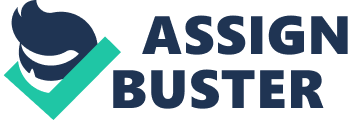 Compare and Contrast Essay - The of Brass When considering the story line on both articles, the articles are explaining a similar issue, which comprise occurrences in the City of Brass. In addition, both use the same title making it easier for the audience to realize the initial similarity between the two stories. It is also easy to note that religion is a very important constituent for the individuals in both stories. This is because they constantly argue on subjects related to religious beliefs. Here, most of the characters acknowledge and tend to believe that there is only one God. Tarmazin is viewed as evil for proclaiming herself as a God. In spite of the various similarities, there are several differences that can be spotted when reading both stories. 
First, the use of languages in both stories is very different and the periods within which both stories were set are different. While the “ Shaitan Preaches” article uses modern and simplified mode of English writing, the other story is set during the past. This can be clearly noted through the usage of words such as hath in place of has. This shows that this article was written during the ancient times. Second, the choice of words is also different. This is different in that the newer article uses the easiest language as well as the choice of wordage making it easy to follow by the average speaker. The older article uses a different style, which incorporates a complex sentence structure and a complicated word choice. This article may alienate certain members of the audience especially those that do not speak English as their original language. 
On the other hand, while the “ Shaitan Preaches” story talks about an issue that is currently happening, the other article talks from a past perspective. This is because the author of the former article talks about events that are currently taking place such as awakening of the city while the latter mostly concentrates on telling the events as a story from a perspective of the past. Here, the older article is explaining how kings used to put Jinns and devils in glasses of brass while the newer one even involves one of them in the conversation. 
Furthermore, in spite of having similar titles and talking about the same issue, one of the articles appears to be a continuation of the other. Here, the newer one appears to have been explaining the fate of the city while the older one explains the earliest days of the city. Specifically, the older article explains how the demons used to be kept in the jars while in the newer one the characters are conversing and reasoning with the imprisoned creature and even considering freeing it. The newer article was also written from a personal conversation perspective where the character’s direct speeches are shown while the older one makes use of the report perspective making the newer one more credible because such a conversation is more believable as compared to the report ones. This is because a conversation makes the scenes livelier promoting the audience to re-create the scenes in their minds which may not be very effective in report stories. 